　【　新型コロナウイルス感染症緊急対策事業】ご利用は５人以上のグループで！ＪＲ姫新線や智頭線で出かけませんか？往復切符を支給します。区間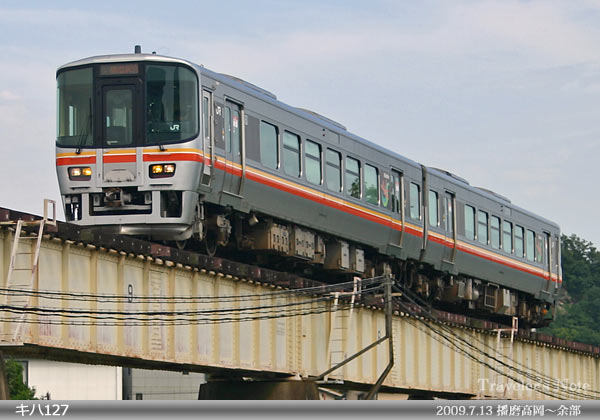 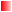 ○JR姫新線　　　　上月駅～姫路駅間○智頭急行智頭線　上郡駅～智頭駅間※町内の駅から発車する区間に限ります。※乗車券のみの支給で特急券は対象となりません。対象町内に在住、在勤、在学の５人以上のグループで　　鉄道を利用する場合に、往復切符を現物支給。ただし、高校生以下のみでの利用や通勤・通学での利用は対象となりません。期間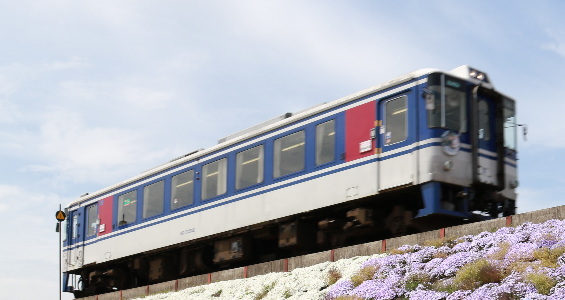 令和２年１０月～令和３年３月末日　※ 但し、予算の範囲内で先着順です。申込申込書に必要事項を記入いただき、ご利用日の２０日前までに下記に、お申し込みください。 留意事項 ① 予算の範囲内で先着順です。※ 申請すると必ず支給されるとは限りませんのでご了承ください。② 切符の現物支給となります。※ 切符を手配する必要がありますので、ご利用日の２０日前まで(厳守!!)にお申込みください。（申請用紙は、町ホームページ、役場企画防災課、各支所・出張所にございます。）～詳しい内容のお問合せは 町ホームページまたは役場企画防災課　まで～役場企画防災課 まちづくり企画室 電話：８２－０６６４／FAX:８２－０４９２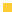 